П О С Т А Н О В Л Е Н И Е	В соответствии с Решением Городской Думы Петропавловск-Камчатского городского округа от 31.10.2013 № 145-нд «О наградах и почетных званиях Петропавловск-Камчатского городского округа»,     Постановлением Главы Петропавловск-Камчатского городского округа от 31.10.2013 № 165 «О представительских расходах и расходах, связанных с приобретением подарочной и сувенирной продукции в Городской Думе Петропавловск-Камчатского городского округа»,       ПОСТАНОВЛЯЮ:за добросовестный труд, большой вклад в повышение эффективности работы учреждения и в связи с профессиональным праздником «День работников леса»:Наградить Почетной грамотой Главы Петропавловск-Камчатского городского округа (в рамке) Мищенко Наталью Евгеньевну, начальника отдела контроля лесных зон муниципального казенного учреждения «Управление благоустройства города Петропавловска-Камчатского». Объявить Благодарность Главы Петропавловск-Камчатского городского округа (в рамке) Хайдаровой Татьяне Николаевне, технику отдела контроля лесных зон муниципального казенного учреждения «Управление благоустройства города Петропавловска-Камчатского».ГлаваПетропавловск-Камчатскогогородского округа                                                                           К.Г. Слыщенко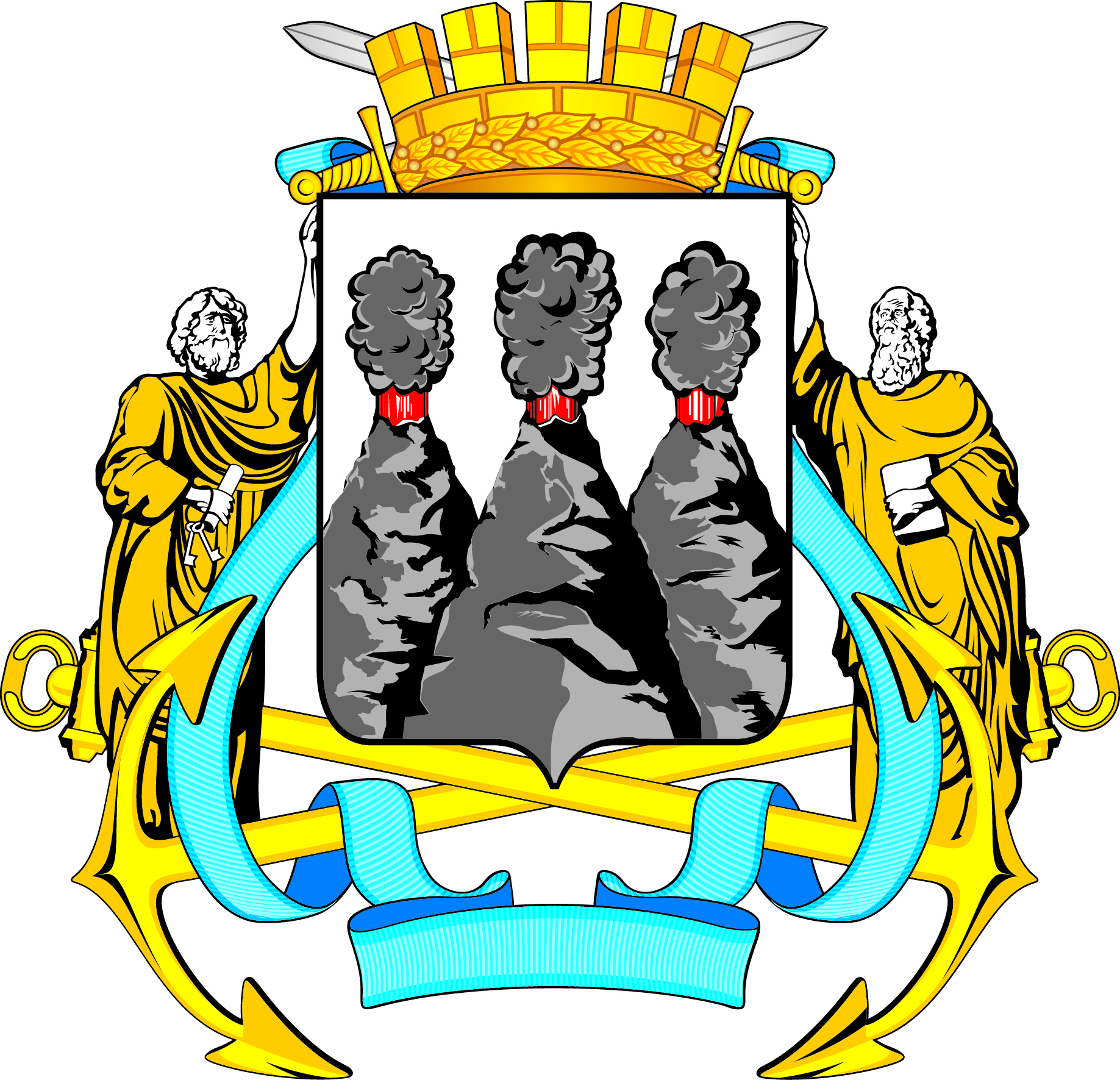 ГЛАВАПЕТРОПАВЛОВСК-КАМЧАТСКОГОГОРОДСКОГО ОКРУГАот  13.09.2016  № 156О награждении сотрудников муниципального казенного учреждения «Управление благоустройства города Петропавловска-Камчатского»  